PROYECTO DE ORDEN DEL DÍA REVISADOpreparado por la Oficina de la UniónDescargo de responsabilidad: el presente documento no constituye un documento de política u orientación de la UPOV	Apertura de la sesión	Aprobación del orden del día	Informe sobre las novedades acaecidas en la UPOV, donde figuran las cuestiones pertinentes examinadas en las últimas sesiones del Comité Administrativo y Jurídico, el Comité Consultivo y el Consejo (documento TC/54/10)	Informes sobre la labor de los Grupos de Trabajo Técnico, incluido el Grupo de Trabajo sobre Técnicas Bioquímicas y Moleculares, y Perfiles de ADN en particular (documentos BMT/16/29, BMT/17/25, TWA/46/10, TWA/47/7, TWC/35/21, TWC/36/15, TWF/48/13, TWO/50/14, TWV/51/16, TWV/52/20 e informes verbales de los presidentes)	Cuestiones planteadas por los Grupos de Trabajo Técnico (documento TC/54/3)	Documentos TGP (documento TC/54/5 Rev.)Revisión de documentos TGP TGP/5:	Experiencia y cooperación en el examen DHERevisión del documento TGP/5:  Sección 1/2:  Acuerdo administrativo tipo de cooperación internacional en el examen de las obtenciones vegetales (documentos TC/54/5 Rev. y TGP/5 Sección 1/3 Draft 2)TGP/7:	Elaboración de las directrices de examen (documento TGP/7/6 Draft 2)Revisión del documento TGP/7:  Duración de los exámenes DHE (documento TC/54/14)Revisión del documento TGP/7:  Caracteres que solo se aplican a ciertas variedades (documento TC/54/15)Revisión del documento TGP/7:  Procedimiento para la aprobación de las directrices de examen por correspondencia (documento TC/54/16)TGP/8:	Diseño de ensayos y técnicas utilizados en el examen de la distinción, la homogeneidad y la estabilidadRevisión del documento TGP/8:  Parte II:  Técnicas utilizadas en el examen DHE, sección 9:  Criterio combinado interanual de distinción (COYU) (documento TC/54/17)Revisión del documento TGP/8:  Parte II:  Técnicas utilizadas en el examen DHE, nueva sección:  Tratamiento de datos para la evaluación de la distinción y la elaboración de descripciones de variedades (documento TC/54/18)Revisión del documento TGP/8:  Parte II:  Técnicas utilizadas en el examen DHE, sección 8:  Método de evaluación de la homogeneidad sobre la base de las plantas fuera de tipo, subsección 8.1.7:  Método aplicado a más de un examen único (anual) (documento TC/54/19)TGP/10:	Examen de la homogeneidadRevisión del documento TGP/10:  nueva sección:  Evaluación de la homogeneidad de las plantas fuera de tipo mediante la observación de más de un ciclo de cultivo o mediante la observación de submuestras (documento TC/54/20)TGP/14:	Glosario de términos utilizados en los documentos de la UPOVRevisión del documento TGP/14:  Sección 2:  Términos botánicos, subsección 2:  Formas y estructuras:  Ilustraciones para caracteres relacionados con la forma y con una relación (documento TC/54/21)Revisión del documento TGP/14:  Sección 2:  Términos botánicos, subsección 3:  Color:  Anexo (documento TC/54/22)TGP/15:	Orientación sobre el uso de marcadores bioquímicos y moleculares en el examen de la distinción, la homogeneidad y la estabilidad (DHE) (documento TGP/15/2 Draft 1)Revisión del documento TGP/15 (documento TC/54/23)	Cooperación en el examen (documento TC/54/25)	Enfoques para obtener material vegetal de los obtentores y para decidir sobre las variedades de existencia notoriamente conocida (documento TC/54/26)	Información y bases de datosa)	Bases de datos de información de la UPOV (documento TC/54/6)b)	Formulario electrónico de solicitud (documento TC/54/7)c)	Intercambio y uso de programas informáticos y equipo (documento TC/54/8)d)	Bases de datos de descripciones de variedades (documento TC/54/9)	Número de ciclos de cultivo (documento TC/54/27)	Asuntos relativos a las descripciones de variedades (documento TC/54/28)	Determinación de umbrales calculados para excluir las variedades notoriamente conocidas del segundo ciclo de cultivo cuando se emplea el COYD (documento TC/54/29)	Métodos estadísticos aplicados a caracteres observados visualmente (documento TC/54/30)	Técnicas moleculares (documentos TC/54/11 y TC/54/11 Add.)	Debate sobre:a)	la distancia mínima entre las variedadesb)	la creciente participación de nuevos miembros de la Unión en la labor del TC y los TWP (incluida la formación en el uso de los instrumentos de la UPOV a nuevos miembros de la Unión)	Denominaciones de variedades (documento TC/54/12)	Talleres preparatorios (documento TC/54/13)	Lista de géneros y especies respecto de los cuales las autoridades poseen experiencia práctica en el examen de la distinción, la homogeneidad y la estabilidad (documento TC/54/4)	Directrices de examen (documento TC/54/2 Rev.)	Programa de la quincuagésima quinta sesión	Aprobación del informe (si se dispone de tiempo suficiente)	Clausura de la sesión[Fin del documento]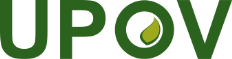 SUnión Internacional para la Protección de las Obtenciones VegetalesComité TécnicoQuincuagésima cuarta sesión
Ginebra, 29 y 30 de octubre de 2018TC/54/1 Rev.Original:  InglésFecha:  24 de octubre de 2018